Конспект открытого урока математики, проведённого в 1б классе учителем МБОУ «Красномайская СОШ имени С.Ф.Ушакова»  Беляковой В.Е. Тип урока: открытие новых знаний.Тема: Сложение и вычитание вида 10+7, 17-7,17-10.Цель: учить выполнять вычисления вида10+7, 17-7,17-10.Задачи урокаОбразовательные: формировать представление о выполнении вычислений вида 10 +7,17-7,17-10, используя взаимосвязь сложения и вычитания; читать и записывать числа второго десятка; использовать математическую терминологию при составлении и чтении математических равенств, развивать умение решать и составлять  задачи изученных видов. Развивающие: способствовать развитию математической речи, оперативной памяти, произвольного внимания, наглядно–действенного мышления.Воспитывающие: воспитывать  интерес к предмету; воспитывать культуру поведения при фронтальной работе, индивидуальной работе, работе в парах (планировать работу, совместно оценивать результат работы).Планируемые метапредметные результатыЛичностные: формирование мотивационной основы учебной деятельности, положительного отношения к уроку, понимания необходимости учения;формирование самооценки и адекватного понимания причин успеха/неуспеха в учебной деятельности;развитие умения адаптироваться к сложным ситуациям;проявление самостоятельности в разных видах учебной деятельности.Регулятивные:фиксирование индивидуального затруднения в пробном действии;формирование умений выполнения действий по образцу;применение усвоенных знаний в известной ситуации, а также перенесение их в новые условия;развитие умения контролировать свою деятельность по ходу выполнения задания.Познавательные:развитие умения выявлять проблему и искать пути её разрешения;развитие умения анализировать, сравнивать, сопоставлять и обобщать;развитие умения выделять и сформулировать познавательную цель;развитие умения работать с разными видами информации.Коммуникативные:осуществление учебного сотрудничества с учителем и сверстниками;осуществление взаимодействия с соседом по парте;аргументация своего мнения.Планируемые предметные результатыучащиеся научатся выполнять вычисления в пределах чисел второго десятка с опорой на знание нумерации,  читать и записывать числа второго десятка, решать задачи изученного вида, выполнять задания поискового характера, контролировать и оценивать свою работу и её результат.Проблемная ситуация, возникшая "с затруднением"Ход урокаЭтапыДеятельность  учителяДеятельность  учащихсяВремя1.Организационный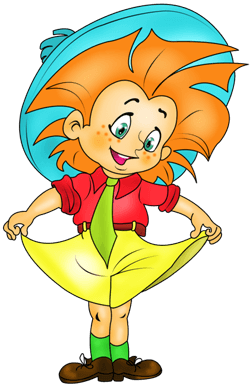 Прозвенел звонокНачинается урокУшки на макушкеГлазки широко открытыСлушаем, запоминаемНи минуты не теряем.- Ребята, сегодня у нас необычный урок, к нам пришли гости. Давайте поздороваемся. Это учителя нашей школы и наш друг Незнайка.
Встало солнышко давно,
Заглянуло к нам в окно,
На урок торопит нас –
Математика сейчас2.Постановка цели и задач урокаМотивация учебной деятельности(постановка проблемы)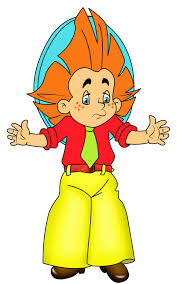 Математика друзья очень строгая наука. Очень точная наука, интересная наука  – это математика!- Сегодня на уроке мы свами должны открыть новые знания, поэтому работать нужно внимательно и точно.- Решите примеры. - Если у вас будут затруднения, не спешите давать ответ.6+2                               6-24+5                               9-510+7                             17-10- Какими способами вы считали примеры?Вспомнить 3 способа вычисления (по числовому ряду, на пальцах, по составу числа)- Все ли примеры вы сосчитали, используя знакомые нам правила? - Какие здесь лишние? Почему? - Эти примеры и будут являться темой нашего урока.Тема: Сложение  и вычитание вида 10+7, 17-7, 17-10. - Незнайка тоже решал эти примеры. И вот, что у него получилось:10+7=80             17-10=16- Проверьте, верно ли его решение? Чего же он не знает? (Правил)Проблема на доске: Какие правила нужно знать, чтобы решить примеры вида 10+7, 17-10, 17-7?- Вы знаете эти правила? На доске гипотезы (таблицы).- Вы уверены в этом? - Давайте поможем Незнайке правильно решить эти примеры. Подскажем ему, нужные правила.- Что же мы должны узнать на уроке?- Чему мы научимся?- Для  разрешения нашей проблемы мы должны вспомнить все математические знания о двузначных числах.Решают на доске с помощью карточек.(фронтальная работа)- Встречаются двузначные числа.Дети предлагают свои гипотезы.Уверенности нетУзнаем правила для решения новых примеров.Научимся решать примеры нового типа.3.Актуализация знаний Устный счёт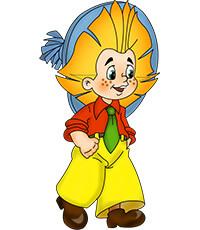 Повторить знания о разрядах в двузначных числах (понятия «десять», «десяток»)о способах образования двузначных чисел (место дес. и ед. при записи чисел).- Ребята, а кто-нибудь из вас считал, сколько потребуется букв, чтобы записать слово математика? (10)-Сколько знаков в записи этого числа?- А как сказать  по-другому? (1десяток)таблица на доске (это 1 правило):десятки   единицы- Покажите место десятка при записи числа.Повторить знания о нумерации и  порядке чисел в ряду от 10 до 20.    - Какое число идет после десяти? (11)- Какое число стоит перед 14.- Назовите соседей числа 17.- Назовите число, в котором содержится 1 дес.2ед.- Если в числе содержится 1дес. 9ед., какое это число?- У каждого знака при записи двузначного числа есть своё определённое место. Путать их нельзя.- Нельзя путать и места чисел в ряду.презентация- Посмотрите на числа:  13,  12, 11, 16, 15, 10, 19, 17, 18, 14.- Давайте запишем их в тетрадь в порядке возрастания.- Как образовались последующие числа?- А предыдущие?Повторить правила + 1и – 1 таблица на доске (это 2 правило):                     + 1       10    11    12   13   14 -1 + 1 = следующее10             11 - 1 = предыдущее11             10- Что общего у данных чисел? - Увеличьте наибольшее число из записанных на 1 и запишите математическое выражение.19 + 1 = 20      - Прочитайте разными      способами. - А теперь составьте 2 примера на вычитание.20 – 19 = 120 – 1 = 19- Какое правило вы вспомнили? таблица на доске (это 3 правило):Отвечают на вопросы.Записывают в тетради. Взаимопроверка в парах.Отвечают на вопросы.Ученик работает на доске.Составляют обратные примеры. Запись на доске.(фронтальная работа)4.Первичное усвоение новых знаний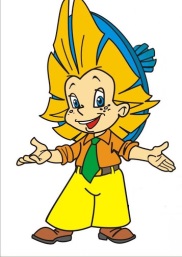 - И так у нас есть 3 правила о двузначных числах. - Осталось только выяснить, какие из них нам могут пригодиться при решении примеров вида 10+7, 17-7, 17-10.  - Нужна информация.- Где её взять?- Давайте воспользуемся объяснением компьютера.Практическая работа. ид ШР объяснение + работа в парах (квадраты)сначала прослушать, а потом посчитать 10+7 и 17-10один ученик работает с десятками, другой с единицами- Какие правила нам помогли решить первый пример?десятки   единицы- Какие правила нам помогли решить второй пример?- Какой ещё пример можно решить, пользуясь этим правилом? - Какой ещё вывод можно здесь сделать?- В учебнике или компьютере.Записывают в тетради.1. - При записи двузначных чисел количество десятков пишут на первое место, а единиц на второе.10 + 7 - 102.- Если из суммы вычесть первое слагаемое, то получится второе слагаемое. 17 – 7 3.- Если из двузначного числа вычесть единицы, то останутся десятки; если вычесть дес., то останутся ед.5.Первичная проверка понимания.ид П Задания 1«Мыши и сыр», 2«Ниточка-иголочка».Фронтальная работа на интерактивной доске.6.Первичное закрепление.1.Самостоятельная работа карточки 1 уровеньучебник №1 с.5210 + 5=      16 – 6 =    12 – 10 =10 + 9 =     17 – 7 =    18 – 10 =2 уровень14 – 4 + 2 =3 + 7 + 3 =3 уровень18 – 8 = 6 + 10 + 3 = 14 - 2.Включение нового в систему знанийРешение задачи.презентацияВ корзине лежали 10 красных яблок и 3 зелёных. Сколько всего яблок лежало в корзине?  - Составить обратные задачи. Самостоятельно решают задания на карточках.Самопроверка.СамооценкаУченик решает на доске.Коллективная проверка.Самооценка.7.Рефлексия.Итог урока. 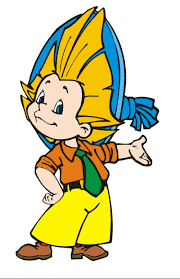 - Помогли ли мы Незнайке? - Удалось ли нам разрешить нашу сегодняшнюю проблему?- Какие правила нужно знать для решения примеров вида 10+7, 17-10, 17-7?- Выберите и продолжите высказывание…презентацияСегодня на уроке я узнал...Сегодня на уроке мне было трудно…- Оцените свои успехи в работе, подсчитайте фишки.- Что посоветуете тем, кто заработал мало фишек? место дес. и ед.связь + и –